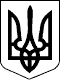 109 СЕСІЯ  ЩАСЛИВЦЕВСЬКОЇ СІЛЬСЬКОЇ РАДИ7 СКЛИКАННЯРІШЕННЯ31.01.2020 р.                                             № 2090с. ЩасливцевеПро уточнення деяких рішень сільської ради про укладання додаткових угод до договорів оренди землі, в частині розмиру орендної платиРозглянувши клопотання юридичних осіб користувачів земельних ділянок комунальної власності, щодо зміни розмиру орендної плати (відсотку від розмиру нормативної грошової оцінки) за існуючими договорами оренди землі, та додані документи, враховуючи той факт що з 01.01.2020 року в населеному пункті с. Щасливцеве Генічеського району Херсонської області застосовується нова нормативно грошова оцінка земельних ділянок, та раніше прийняті рішення 108 сесії Щасливцевської сільської ради 7 скликання №2030 від 24.12.2019 р. "Про деякі питання оренди земельних ділянок ТОВ  "МІЖНАРОДНА КЛІНІКА ВІДНОВНОГО ЛІКУВАННЯ" та рішення 108 сесії Щасливцевської сільської ради 7 скликання №2031 від 24.12.2019 р. "Про укладання додаткової угоди до договору оренди землі" ще не виконано (не укладено відповідні угоди) керуючись Постановою Кабінету Міністрів України №220 від 03.03.2014 р. "Про затвердження Типового договору оренди землі" (з відповідними змінами) та приписами Закону України "Про оренду землі", Земельного кодексу України, Податкового кодексу України, ст. 26 Закону України "Про місцеве самоврядування в Україні", сесія Щасливцевської сільської ради ВИРІШИЛА:1. Внести зміни до рішення 108 сесії Щасливцевської сільської ради 7 скликання №2030 від 24.12.2019 р. "Про деякі питання оренди земельних ділянок ТОВ  "МІЖНАРОДНА КЛІНІКА ВІДНОВНОГО ЛІКУВАННЯ" доповнивши його пунктом 51 наступного змісту:"51. Розмір орендної плати за договорами зазначеними у пунктах 1-5 цього рішення встановити у розмирі 3% (трьох відсотків) від нормативної грошової оцінки земельних ділянок."2. Внести зміни до рішення 108 сесії Щасливцевської сільської ради 7 скликання №2031 від 24.12.2019 р. "Про укладання додаткової угоди до договору оренди землі" доповнивши його пунктом 11  наступного змісту:"11. Розмір орендної плати за договором зазначеним у пункті 1 цього рішення встановити у розмирі 4,5 % (чотири цілих п’ять десятих відсотку) від нормативної грошової оцінки земельних ділянок." 3. Контроль за виконанням даного рішення покласти на Постійну комісію Щасливцевської сільської ради з питань регулювання земельних відносин та охорони навколишнього середовища.Сільський голова                                                           В. ПЛОХУШКО